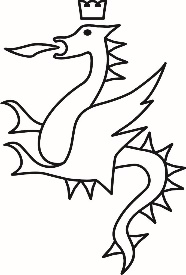 Allegato 1COMUNE DI TERNI DIREZIONE SERVIZI DIGITALI - INNOVAZIONE - Cultura - Eventi Valentiniani e altri Eventi - TurismoDomanda di partecipazione all’avviso di manifestazione di interesse per l’affidamento in concessione e gestione di beni immobiliari di proprietà comunale ubicati nel territorio comunale per servizi ed attività culturali Il sottoscritto ……………………………………………., nato a ………. il …………….., residente a …………, Via…………….. C.F……………., in qualità di ………………….dell’ ……………………………………...  con sede legale in ……………………….,  Via ……………………………………………., CAP …………….., Codice Fiscale/P.IVA …………………………………. , tel. ……..  e-mail ……………….., con sede operativa in…………………, Via ………………., costituita in data …………………… ,  MANIFESTA IL PROPRIO INTERESSE per la concessione in uso dei locali siti al piano 2 dell’immobile comunale di via di Mezzo 2/d, loc. Piediluco (dati catastali F. 170, p.lla 199, sub 6) per attività  non commerciali per servizi ed attività culturali di cui all’avviso emanato con Determinazione del Dirigente n. 3479 del 29.11.2023A tal fine, consapevole delle sanzioni penali previste per chi dichiara il falso, esibisce atti falsi o non corrispondenti a verità e che quanto dichiarato potrà essere verificato presso gli organi della P.A. competente, ai sensi del testo unico in materia di documentazione amministrativa D.P.R. 28.12.2000 n. 445, sotto la propria responsabilità. DICHIARA(Le dichiarazioni si intendono riferite alla data di presentazione della domanda.) Di essere il Legale rappresentante del Soggetto richiedente; Che il Soggetto è iscritto nel Registro Regionale delle Organizzazioni di Volontariato/Registro Regionale delle Associazioni di Promozione Sociale al n. 	…………, 	o 	appartiene 	alla 	seguente tipologia ……………….., nel campo del volontariato, dell’Associazionismo, 	o 	della 	cooperazione sociale: ………………; che il proprio  statuto  non prevede il perseguimento di scopi di lucro, non si configura come circolo privato e non prevede limitazioni in relazione all'ammissione dei soci; che il Soggetto non si configura e non ha legami con partiti politici o organizzazioni che costituiscano articolazione degli stessi, nonché con organizzazioni sindacali o di datori di lavoro, associazioni professionali o di categoria e con quelle che perseguono come finalità esclusiva gli interessi economici degli associati; che non si trova in situazione di morosità nel confronti del Comune alla data di pubblicazione del bando; di aver preso cognizione e di accettare integralmente le condizioni riportate nell’avviso pubblico; di essere regolarmente costituiti da almeno sei mesi e di avere un atto costitutivo ed uno statuto registrato (secondo la tipologia di appartenenza); Terni, lì …………………. per  …………………..Il Legale Rappresentante  ………………………………… Si allega copia di un documento d’identità valido